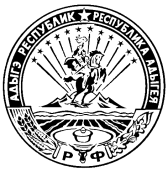 МИНИСТЕРСТВО ФИНАНСОВ РЕСПУБЛИКИ АДЫГЕЯП Р И К А Зот 31 августа 2015 года                                                                                                       № 188-Аг. МайкопОб утверждении порядкапредставления информациив целях формирования и веденияреестра участниковбюджетного процесса, а такжеюридических лиц, не являющихсяучастниками бюджетного процессаВ	целях реализации приказа Министерства финансов Российской Федерации от 23.12.2014 N 163н «О Порядке формирования и ведения реестра участников бюджетного процесса, а также юридических лиц, не являющихся участниками бюджетного процесса»п р и к а з ы в а ю:1.	Утвердить прилагаемый Порядок представления информации в целях формирования и ведения реестра участников бюджетного процесса, а также юридических лиц, не являющихся участниками бюджетного процесса.2.	Настоящий приказ вступает в силу со дня подписания.3.	Контроль за исполнением приказа оставляю за собой.Министр                                                      		                        Д.З. ДолевУТВЕРЖДЕНПриказом Министерства финансовРеспублики Адыгеяот  31 августа 2015   № 188-АПОРЯДОКПРЕДСТАВЛЕНИЯ ИНФОРМАЦИИ В ЦЕЛЯХ ФОРМИРОВАНИЯИ ВЕДЕНИЯ РЕЕСТРА УЧАСТНИКОВ БЮДЖЕТНОГО ПРОЦЕССА,А ТАКЖЕ ЮРИДИЧЕСКИХ ЛИЦ, НЕ ЯВЛЯЮЩИХСЯУЧАСТНИКАМИ БЮДЖЕТНОГО ПРОЦЕССАНастоящий Порядок устанавливает правила предоставления в Министерство финансов Республики Адыгея (далее - Министерство) главными распорядителями средств республиканского бюджета Республики Адыгея (далее - главные распорядители) информации в целях формирования и ведения реестра участников бюджетного процесса Республики Адыгея, а также юридических лиц, не являющихся участниками бюджетного процесса Республики Адыгея, в соответствии с приказом Министерства финансов Российской Федерации от 23.12.2014 г. № 163н «О Порядке формирования и ведения реестра участников бюджетного процесса, а также юридических лиц, не являющихся участниками бюджетного процесса» (далее соответственно - Сводный реестр, Порядок 163н).В Сводный реестр включается информация о следующих организациях:а) об участниках бюджетного процесса Республики Адыгея (далее - участники бюджетного процесса):б) о юридических лицах, не являющихся участниками бюджетного процесса:государственных автономных и бюджетных учреждениях Республики Адыгея (далее - автономные и бюджетные учреждения);государственных унитарных предприятиях Республики Адыгея, которым в соответствии с бюджетным законодательством Российской Федерации предоставляются субсидии из республиканского бюджета Республики Адыгея;государственных унитарных предприятиях Республики Адыгея, которым государственными заказчиками переданы полномочия государственного заказчика по заключению и исполнению государственных контрактов; иных неучастниках бюджетного процесса Республики Адыгея, не являющихся автономными, бюджетными учреждениями и унитарными предприятиями, получающих субсидии, бюджетные инвестиции из бюджета Республики Адыгея и (или) открывающих лицевые счета Управлении Федерального казначейства по Республике Адыгея (Адыгея) (далее – Федеральное казначейство) в соответствии с законодательством Российской Федерации и законодательством Республики Адыгея (далее - иные неучастники бюджетного процесса).Информация и документы представляются в Министерство до 1 ноября 2015 года следующими организациями (далее – уполномоченные организации):в отношении главного распорядителя средств республиканского бюджета Республики Адыгея (далее - главный распорядитель) - самим главным распорядителем;в отношении казенного учреждения - главным распорядителем, в ведении которого находится казенное учреждение;в отношении бюджетных и автономных учреждений - главным распорядителем, осуществляющим функции и полномочия учредителя бюджетных и автономных учреждений;в отношении государственных унитарных предприятий - главным распорядителем, осуществляющим права собственника имущества унитарных предприятий;в отношении иных неучастников бюджетного процесса, получающих средства из бюджета Республики Адыгея - соответствующим главным распорядителем, осуществляющим предоставление иному неучастнику бюджетного процесса средств из республиканского бюджета Республики Адыгея.4.	Порядок представления информации главным распорядителям организациями, указанными в пункте 3 настоящего Порядка, определяется соответствующими главными распорядителями.5.	Информация представляется в Министерство на бумажном носителе и в электронном виде в формате «Excel» по форме согласно приложению № 1 и приложению № 2 к Порядку 163н.6.	Информация формируется в соответствии с данными Единого государственного реестра юридических лиц и внутренними документами организации, указанной в пункте 2 настоящего Порядка, персональными данными руководителя соответствующей организации.7.	Информация подписывается руководителем уполномоченной организации и ответственным лицом, уполномоченным на заполнение информации.Руководитель уполномоченной организации несет персональную ответственность за полноту и достоверность информации, а также за соблюдение установленных настоящим Порядком сроков ее представления.В соответствии с законодательством Российской Федерации при обработке персональных данных заполняется согласие на обработку персональных данных согласно приложению № 1 к настоящему Порядку.8.	В случае необходимости уточнения информации, внесенной в Сводный реестр, уполномоченная организация формирует и представляет в Министерство уточненную (измененную) информацию по форме согласно приложению № 4 к Порядку 163н не позднее двух рабочих дней, следующих за днем:изменения информации, включенной в Сводный реестр;принятия новых документов, подлежащих включению в Сводный реестр.9.	Сотрудники Министерства, ответственные за проверку поступившей в Министерство информации в соответствии с приказом Министерства от 27 мая 2015 года № 117-А «О назначении ответственных лиц при согласовании изменений в базовые перечни государственных услуг и работ и ведении реестра участников бюджетного процесса», в течение пяти рабочих дней со дня представления организацией информации осуществляет проверку на:соответствие перечню информации, утвержденному приложению № 1 и Приложению № 2 к Порядку 163н;соблюдение правил формирования и подписания информации;отсутствие в представленной информации исправлений.10.	В случае выявления в результате проверки нарушений сотрудники Министерства, указанные в пункте 9 настоящего Порядка, в течение двух рабочих дней направляет уполномоченной организации уведомление о замечаниях к представленной информации.11.	Не позднее двух рабочих дней со дня получения уведомления уполномоченная организация направляет в Министерство исправленную информацию.12.	При отсутствии в результате проверки нарушений Министерство формирует электронный документ путем заполнения экранных форм веб-интерфейса информационной системы управления общественными финансами «Электронный бюджет» для формирования Федеральным казначейством реестровой записи в Сводном реестре.13.	В случае получения Министерством от Федерального казначейства Протокола, содержащего перечень выявленных несоответствий и (или) оснований, по которым информация не может быть включена в Сводный реестр (далее - Протокол), Министерство направляет его уполномоченной организации для устранения замечаний.14.	Уполномоченная организация не позднее срока, указанного в Протоколе, представленном Федеральным казначейством, должна устранить выявленные Федеральным казначейством несоответствия и (или) основания для включения информации в Сводный реестр и представить в Министерство изменения в Приложения № 1 и Приложения № 2 к Порядку 163н.Приложение № 1к Порядкупредставления информациив целях формированияи ведения реестра участниковбюджетного процесса, а такжеюридических лиц, не являющихсяучастниками бюджетного процессав Министерство финансов Республики Адыгеяот _______________________________________(фамилия, имя, отчество)зарегистрированного по адресу:____________________________________________________________________________________(адрес регистрации указываетсяс почтовым индексом)паспорт серия _________ № ________________выдан ______________________________________________________________________________________(дата выдачи и наименование органа, выдавшего документ)СОГЛАСИЕна обработку персональных данныхЯ, ________________________________________________________________                                     (фамилия, имя, отчество полностью)в соответствии со статьей 9 Федерального закона от 27.07.2006 N 152-ФЗ «Оперсональных  данных», в целях предоставления информации в Федеральноеказначейство для включения сведений в Сводный реестр участников бюджетного процесса, а также  юридических  лиц, не являющихся участниками бюджетного процесса, даю согласие Министерству финансов Республики Адыгея, расположенному по адресу: г. Майкоп, ул. Пионерская, д. 199, на автоматизированную, а также без использования средств автоматизации обработку моих персональных данных, а именно совершение действий, предусмотренных пунктом 3 статьи 3 Федерального закона от 27.07.2006 № 152-ФЗ «О персональных данных».Перечень моих персональных данных, на обработку которых я даю согласие:- фамилию, имя, отчество;-  страховой номер индивидуального лицевого счета в Пенсионном фонде России(СНИЛС);- идентификационный номер налогоплательщика (ИНН);- наименование должности;- реквизитов документа о назначении на должность;- номер контактного телефона.    Настоящее  согласие  действует  со  дня  его  подписания до дня  отзывав письменной форме.              ___________                  _____________________               (подпись)                   (расшифровка подписи)                                          «___» ______________ 20 ___ г.